Сегодня срок уплаты НДФЛ с доходов за 2020 год Межрайонная ИФНС России № 9 по Архангельской области и Ненецкому автономному округу напоминает, что 15 июля – последний день уплаты НДФЛ за 2020 год. Речь идет о тех гражданах, которые должны были представить декларацию 3-НДФЛ за 2020 год до 30 апреля 2021 года с исчисленной в ней суммой налога к уплате. 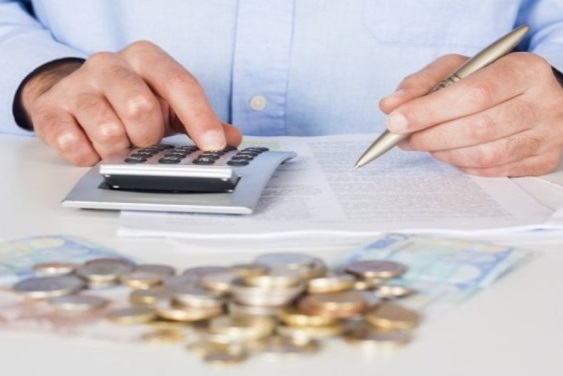 Кто обязан отчитаться о доходах за 2020 год, можно узнать в специальном разделе на сайте ФНС России (www.nalog.gov.ru). Оплатить налог можно в течение всего дня 15 июля. Проще всего это сделать с помощью онлайн-сервиса «Уплата налогов и пошлин» на сайте ФНС России. Пользователи «Личного кабинета налогоплательщика для физических лиц» и «Личного кабинета налогоплательщика индивидуального предпринимателя» могут сформировать платежный документ в сервисе и уплатить налог онлайн.С 16 июля 2021 года за каждый просроченный день уплаты НДФЛ будет начисляться пеня, исходя из 1/300 ставки рефинансирования Банка России (с 15.06.2021 составляет 5,50%).